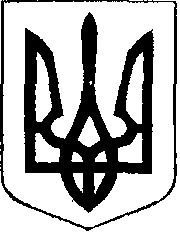 У К Р А Ї Н АЖовківська міська радаЛьвівського району Львівської області21-ша чергова сесія VІІІ-го демократичного скликанняРІШЕННЯ       від 23.12.2021 року    № 57					          м. ЖовкваПро затвердження Програми «Забезпечення лікарськими засобами хворих із трансплантованими органами у Жовківській ТГ на 2022 рік»     Керуючись п.22 ст. 26 Закону України «Про місцеве самоврядування в Україні», враховуючи висновок постійної комісії з питань охорони здоров’я, освіти, науки, культури, мови, прав національних меншин, міжнародного співробітництва, інформаційної політики, молоді, спорту, туризму та соціального захисту населення, Жовківська міська радаВ И Р І Ш И Л А:     1. Затвердити Програму«Забезпечення лікарськими засобами хворих із трансплантованими органами у Жовківській ОТГ на 2022 рік», що додається. 2. Контроль за виконанням рішення покласти на постійну комісію з питань охорони здоров’я, освіти, науки, культури, мови, прав національних меншин, міжнародного співробітництва, інформаційної політики, молоді, спорту, туризму та соціального захисту населення (І.Чурій).              Міський голова                                                                     Олег  ВОЛЬСЬКИЙ“ЗАТВЕРДЖЕНО”							“ПОГОДЖЕНО”Сесією Жовківської міської ради					Начальник фінансового відділуРішення № 57 від «23» грудня 2021 р.			Міський голова					___________________ О.Вольський					_______________ О. Клячківська«___» _______________ 20__ р.					«___» ____________ 20__ р.П Р О Г Р А М АЗабезпечення лікарськими засобами хворих із трансплантованими органами у Жовківській ТГ на 2022 рікПаспортПрограми «Забезпечення лікарськими засобами хворих із трансплантованими органами у Жовківській ТГ на 2022 рік»Ініціатор розроблення програми		КНП «Жовківська лікарня» Жовківськоїміської ради Львівського районуДата, номер документа проЗатвердження програми				_______________________Головний розпорядник коштів			Жовківська міська радаРозробник програми				Інформаційно-аналітичний відділ лікарніВідповідальні виконавці				Директор КНП «Жовківська лікарня»,програми	Заступник медичного директора з амбулаторно-поліклінічної роботи,Заступник медичного директора з експертизи непрацездатності населення, відновного лікування іреабілітаціїУчасники програми				Жовківська міська радаТермін реалізації 					2022 рікпрограми						Загальний обсяг фінансових ресурсів, необхідний для реалізації програми, тис. грн.,всього						62000,00грн.Коштів місцевого бюджету			62000,00грн.10. Головний виконавець				КНП «Жовківська лікарня»Установи уповноважені здійснювати контроль за виконанням програми		Жовківська міська радаКерівник установи                                                        Бакум О.І.		_______________										                                 підписПРОГРАМА«Забезпечення лікарськими засобами хворих із трансплантованими органами у Жовківській ОТГ на 2022 рік»І. Загальні положенняЦя Програма спрямована на забезпечення системного підходу до забезпечення лікарськими засобами хворих із трансплантованими органами у Жовківській ОТГ згідно Постанови Кабінету Міністрів Українивід 17 серпня 1998 р. № 1303«Про впорядкування безоплатного та пільгового відпуску лікарських засобів за рецептами лікарів у разі амбулаторного лікування окремих груп населення та за певними категоріями захворювань».        Станом на 14.12.2021 рокуна обліку у  КНП «Жовківська лікарня» знаходиться одна хвора із трансплантованими органами: Куликовець Мирослава Богданівна 1973 р. н. с. Воля Висоцька. Діагноз: Хронічний гломерулонефрит, трансплантація нирки 03.02.2009 року.Для покращення якості медичної допомоги, забезпечення доступності соціального захисту хворих із трансплантованими органами, виникає необхідність фінансування цільових програм соціального захисту даної категорії громадян.ІІ. Мета програми та основні напрями її реалізаціїГоловною метою Програми є забезпечення лікарськими засобами, які зареєстровані в Україні в установленому порядку та включені до галузевих стандартів у сфері охорони здоров’я, хворих, які потребують постійного прийому ліків, підвищення рівня соціального захисту громадян із трансплантованими органами Жовківської громади.Шляхи та способи розв'язання проблеми
Для розв'язання проблеми необхідно: 100 відсоткове забезпечення лікарськими засобами хворих із трансплантованими органами у Жовківській ОТГ.Завдання і заходи Програми наведені в Додатку 1. 
Прогнозовані обсяги фінансування Програми наведені в Додатку 2.Очікувані результати, ефективність виконання Програми
Виконання Програми дасть змогу: забезпечення лікарськими засобами, які зареєстровані в Україні в установленому порядку та включені до галузевих стандартів у сфері охорони здоров’я, хворих із трансплантованими органами, які потребують постійного прийому ліків, підвищення рівня їх соціального захисту; забезпечити соціальну інтеграцію  осіб з інвалідністю;продовжити строк  життя людини, знизити рівень смертності середокремих груп населення та пацієнтів з певними категоріями захворювань.Обсяг та джерела фінансування Програми 
Забезпечення виконання цієї Програми здійснюється  в межах 
видатків,  передбачених у міському бюджеті, а також за рахунок коштів інших джерел.Обсяг фінансування Програми з міського бюджету визначається щороку  виходячи з конкретних  завдань та наявних коштів і може уточнюватися під час складання проекту міськогобюджету на  відповідний рік з урахуванням можливостей дохідної частини бюджету.Додаток1
                            до Програми «Забезпечення лікарськими засобами хворих із трансплантованими органами у Жовківській ТГ на 2022 рік»ЗАВДАННЯ І ЗАХОДИ Програми «Забезпечення лікарськими засобами хворих із трансплантованими органами у Жовківській ТГ на 2022 рік»ДАТОК 2Обсяги фінансування Програми «Забезпечення лікарськими засобами хворих із трансплантованими органами у Жовківській ТГ на 2022 рік»Загальний обсяг фінансових ресурсів, необхідний для реалізації програми, 62 200,00 грн. (шістдесят дві тисячі  двісті грн. 00 коп.)                  Директор			  ____________________			О.Бакум№Найменування заходуВідповідальніТермін виконанняІ. Надання спеціалізованої медичної допомогиІ. Надання спеціалізованої медичної допомогиІ. Надання спеціалізованої медичної допомогиІ. Надання спеціалізованої медичної допомоги1Забезпечення лікарськими засобами, які зареєстровані в Україні в установленому порядку та включені до галузевих стандартів у сфері охорони здоров’я, хворих із трансплантованими органами, і потребують постійного прийому ліків,  а саме виділення коштів на придбання цих лікарських засобів, згідно додатку №2.КНП «Жовківська лікарня»2022 рік2Здійснення  заходів, щодо коригування лікування та призначення відповідних лікарських засобів при необхідності.КНП «Жовківська лікарня», спеціалізовані обласні установи2022 рікІІ. Впровадження нових медичних технологій, підвищення рівня  кваліфікації та навчання лікарівІІ. Впровадження нових медичних технологій, підвищення рівня  кваліфікації та навчання лікарівІІ. Впровадження нових медичних технологій, підвищення рівня  кваліфікації та навчання лікарівІІ. Впровадження нових медичних технологій, підвищення рівня  кваліфікації та навчання лікарів1Забезпечення підготовки, перепідготовки та підвищення кваліфікації лікарів та інших медичних працівників, щодовивчення галузевих стандартів у сфері охорони здоров’я.КНП «Жовківська лікарня»2022 рікІІІ. Забезпечення інформаційної підтримки програмиІІІ. Забезпечення інформаційної підтримки програмиІІІ. Забезпечення інформаційної підтримки програмиІІІ. Забезпечення інформаційної підтримки програми1Інформування громадськості про хід виконання ПрограмиКНП «Жовківська лікарня», районний часопис «Відродження»2022 рік2Налагодження міжнародного співробітництва з   метою вивчення та поширення  кращого світового   досвіду щодо впровадження нових галузевих стандартів лікування хвороб у сфері охорони здоров’я.КНП «Жовківська лікарня»2022 рік№п/пНайменування лікарських засобівОд. виміруК-тьЗагальна вартість в гривнях 1Міфортік 180 мгТабл.3 12040 400,002СандімунНеорал100 мгКапс.85021 800,00